	light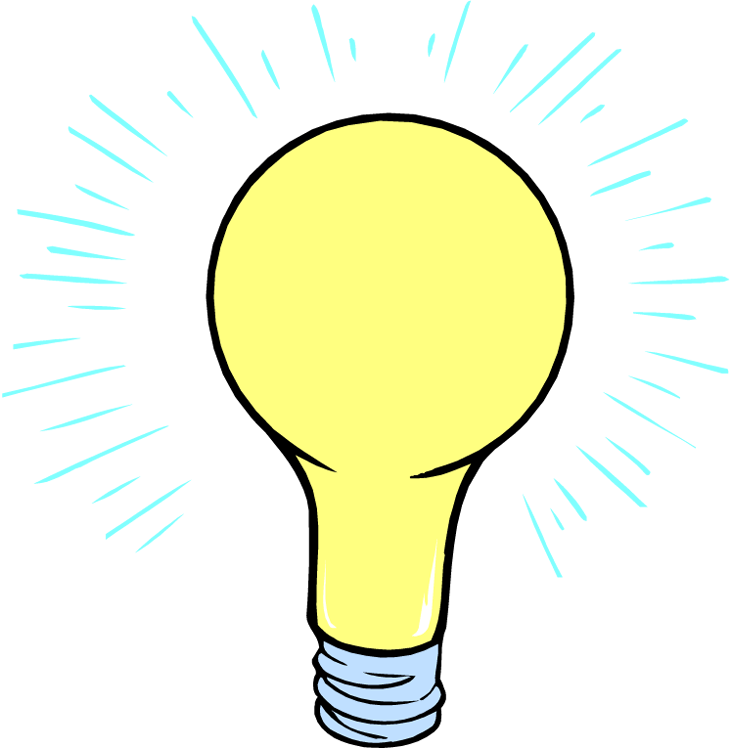 A form of energy that can be seen.investigative question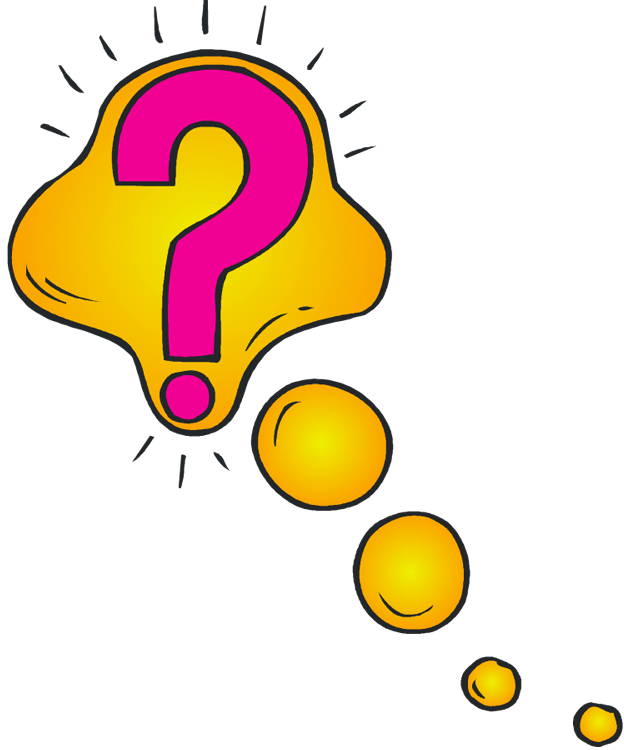 A question that describes what you are trying to discover.		emit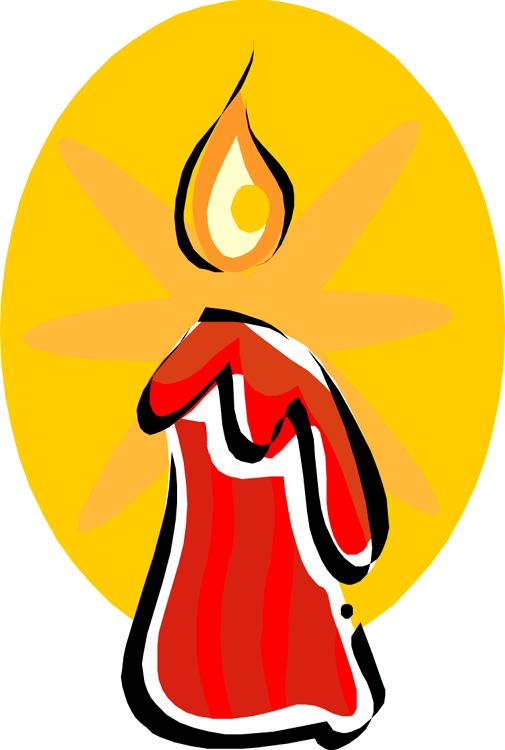 To give off light.model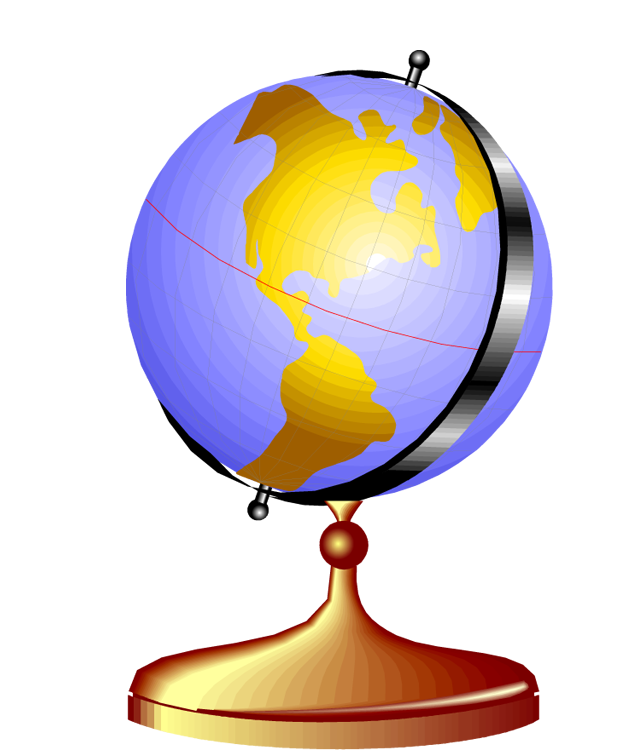 A representation of something that is similar to the real thing in many ways, but different in some ways.illuminate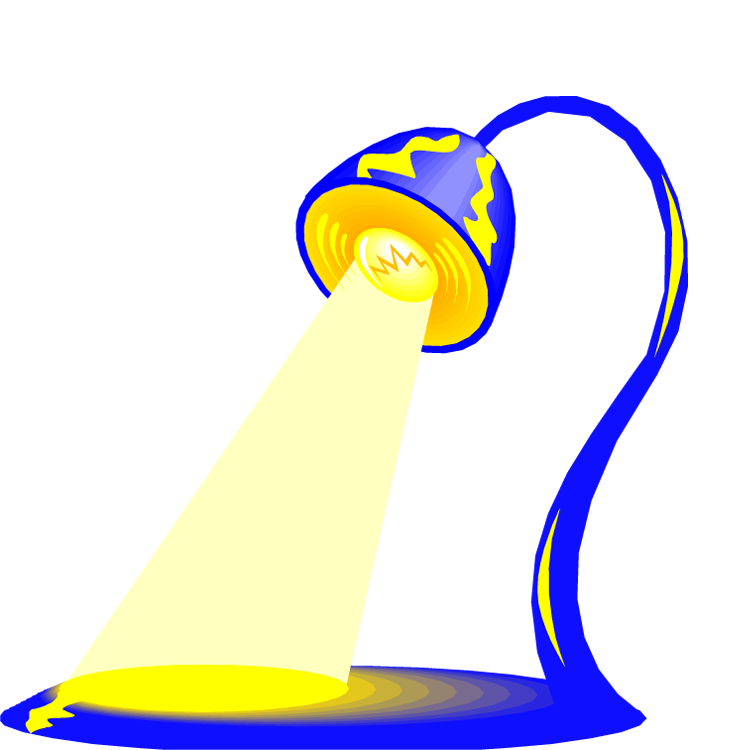 To shine light on something.			light source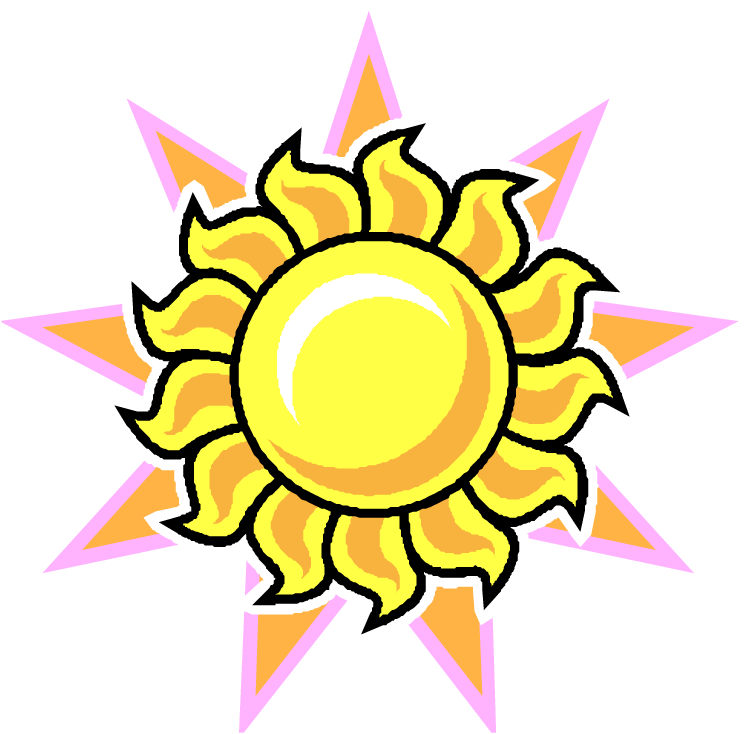 bounceAn object that emits its own light.illumination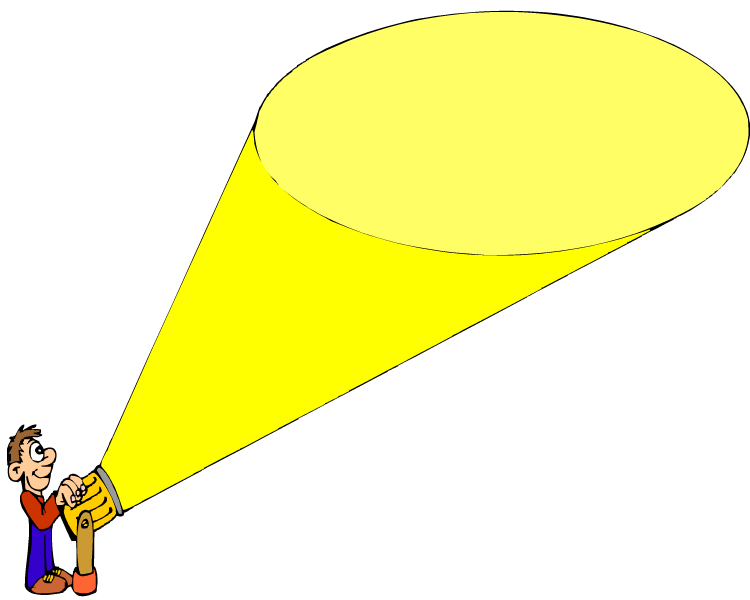 The light falling on an area.   light beam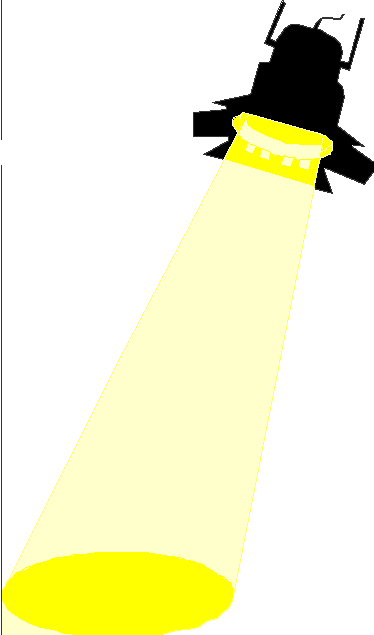 Light rays all going in one direction.A way of describing how light changes direction after hitting an object.     reflect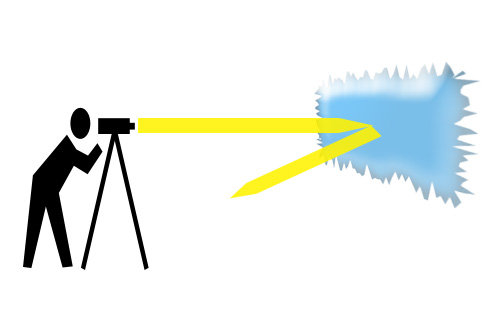 To bounce off something.  mirror-like reflection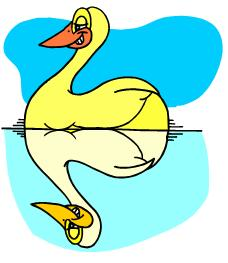 When light bounces back towards its source, in the opposite direction.    scatter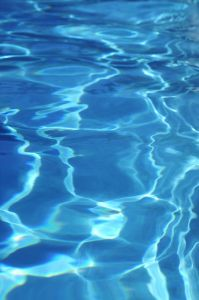 What happens when light bounces off an object in many directions. iris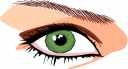 The round, colored part of the eye. vision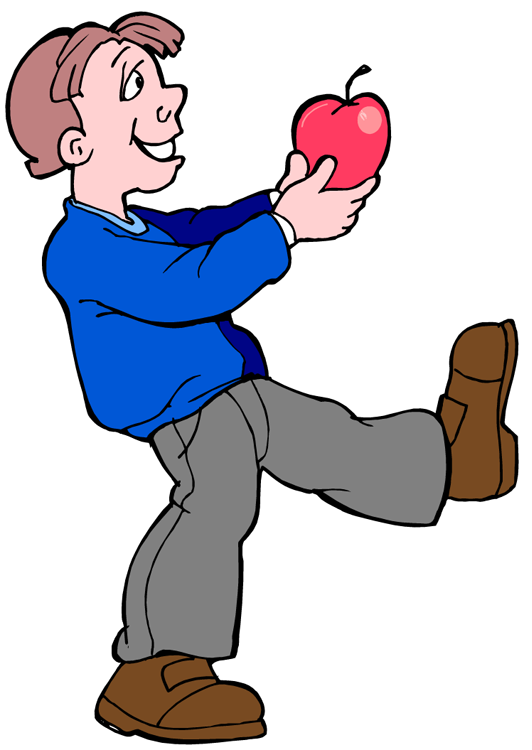 The sense that lets people know what an object looks like.				pupil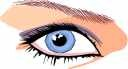 The hole in the center of the iris where light passes through. The size of the pupil changes in response to light.	periscope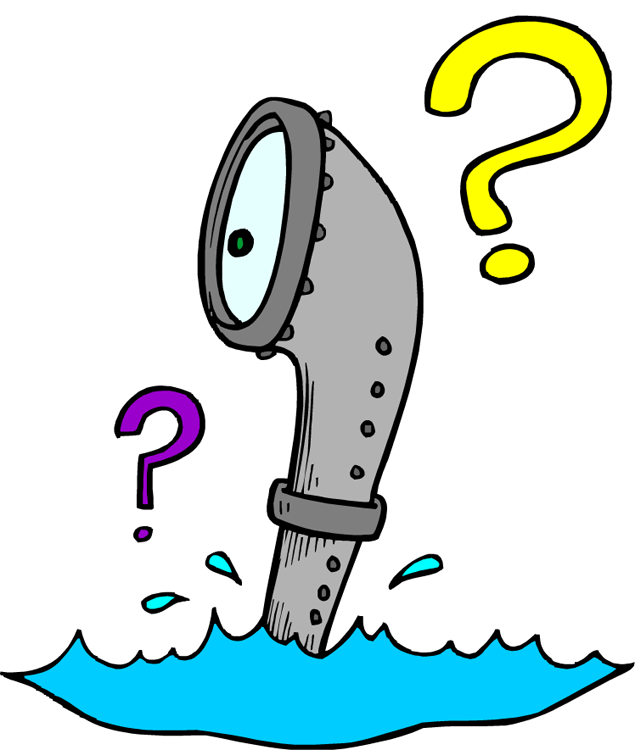 A viewing device that lets you look around corners or see out from behind objects. absorb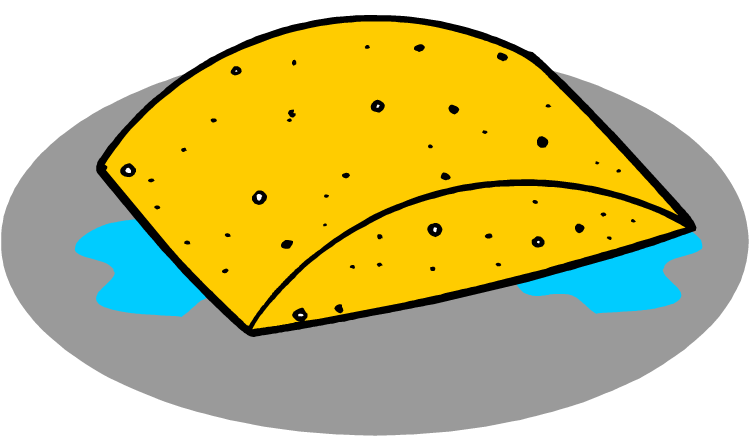 The way that one material takes in another material.opaque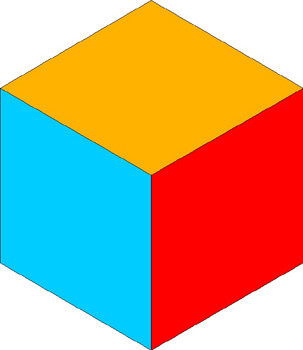 Something that does not allow any light to pass through it.	translucent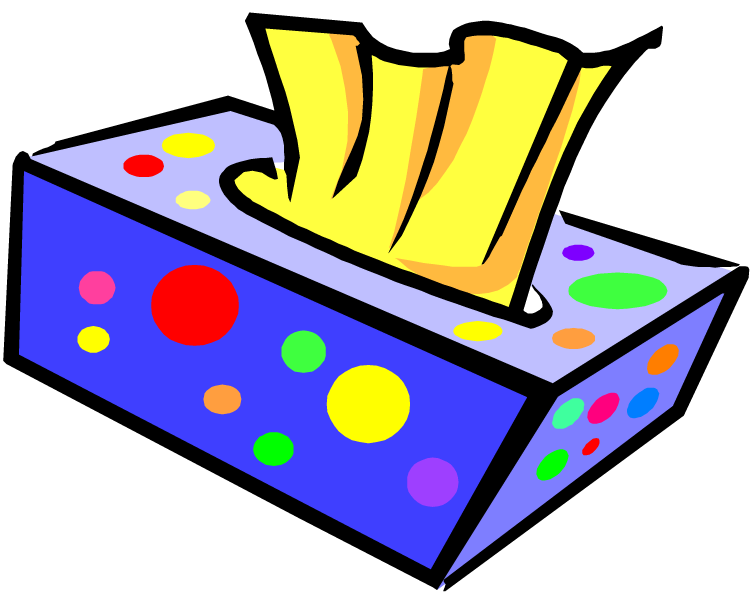 transparent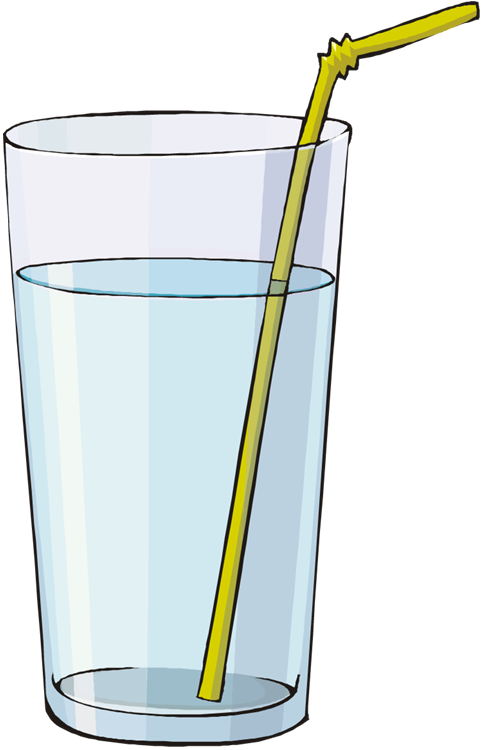 Something that allows some, but not all, light to pass through it.Something that allows most light to pass through it. 				 lens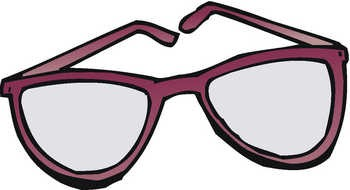 A curved piece of glass or plastic that changes the direction of light passing through it.  magnifying lens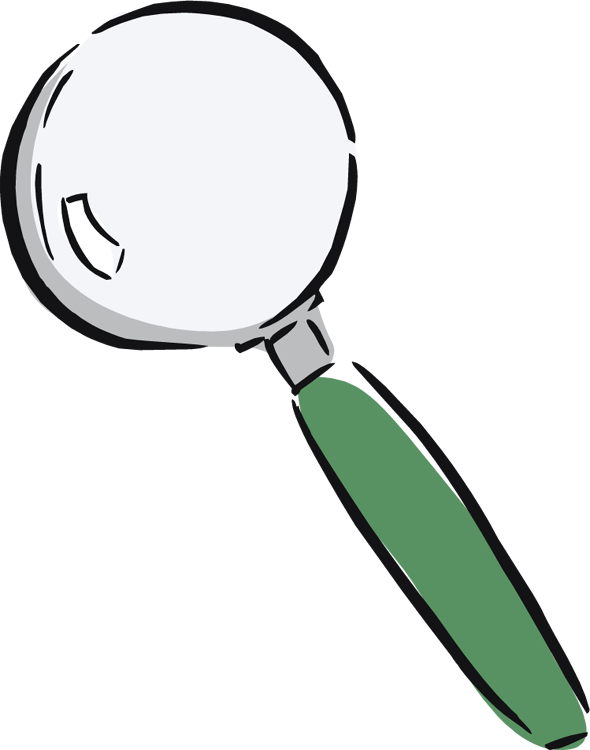 A lens that makes objects look bigger.  criteria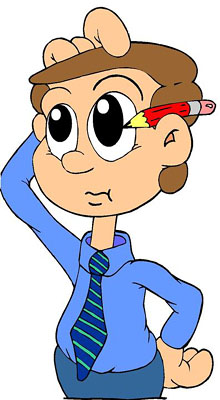 Reasons for a decision.   refract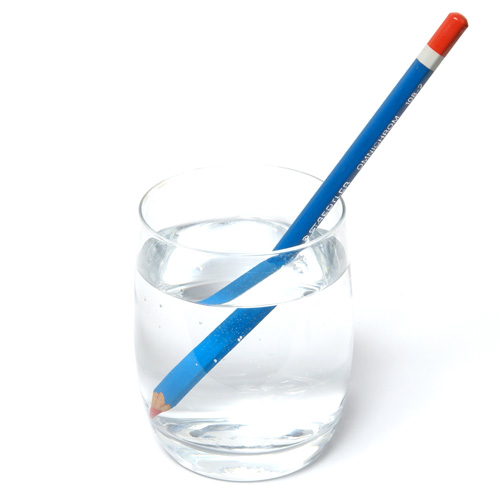 When light changes direction after passing from one material (for example, air) to another (for example, water).kinesthetic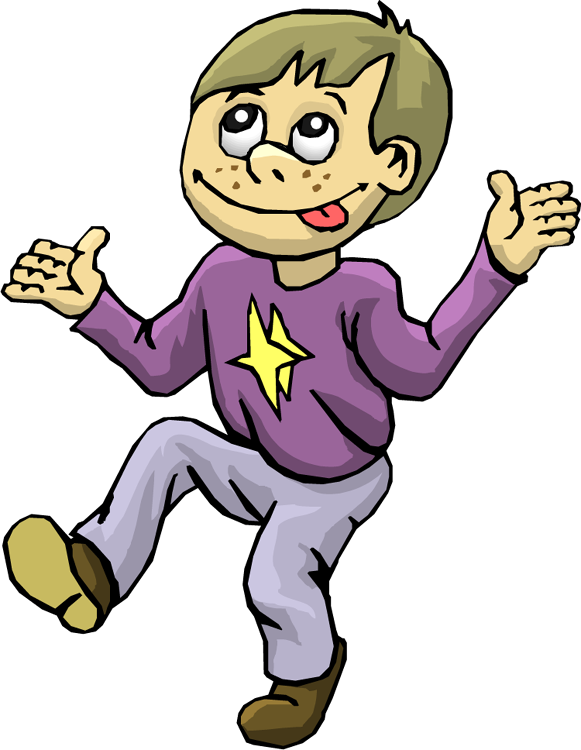 Using bodily movements to express something.A three-dimensional model of something. mental model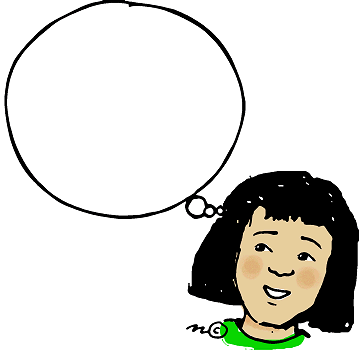 A model someone is thinking about in their mind.physical model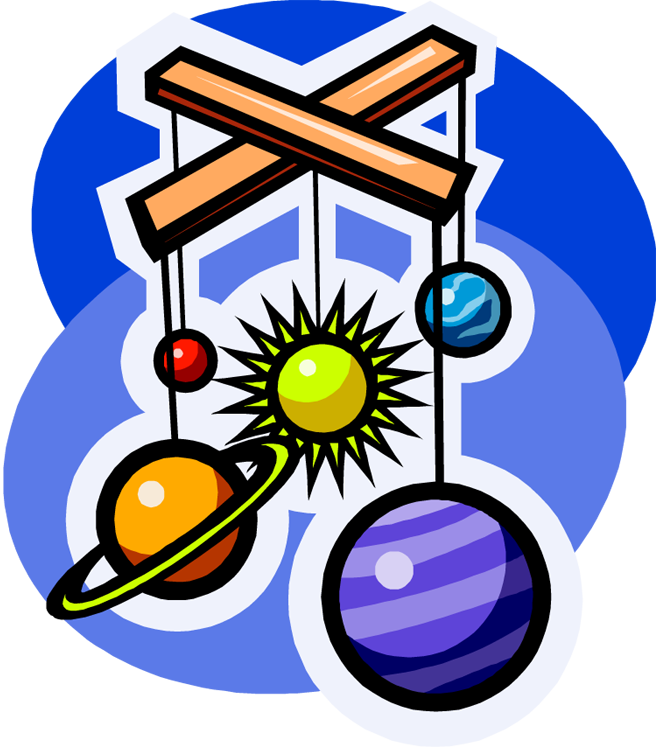    model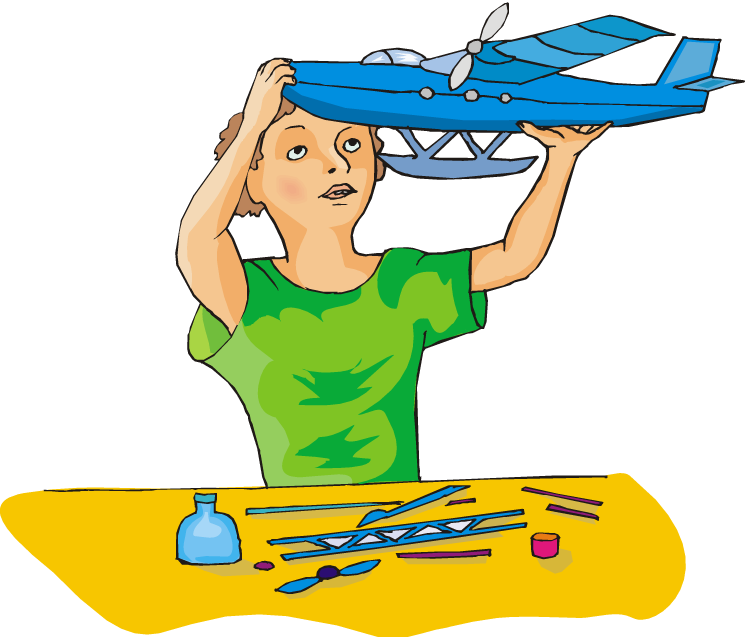 A representation of something that is similar to the real thing in many ways, but different in some ways.   pictoral model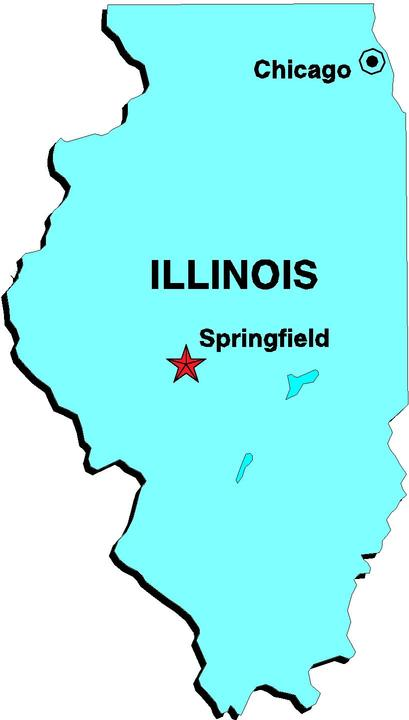 A two-dimensional model of something.     digital model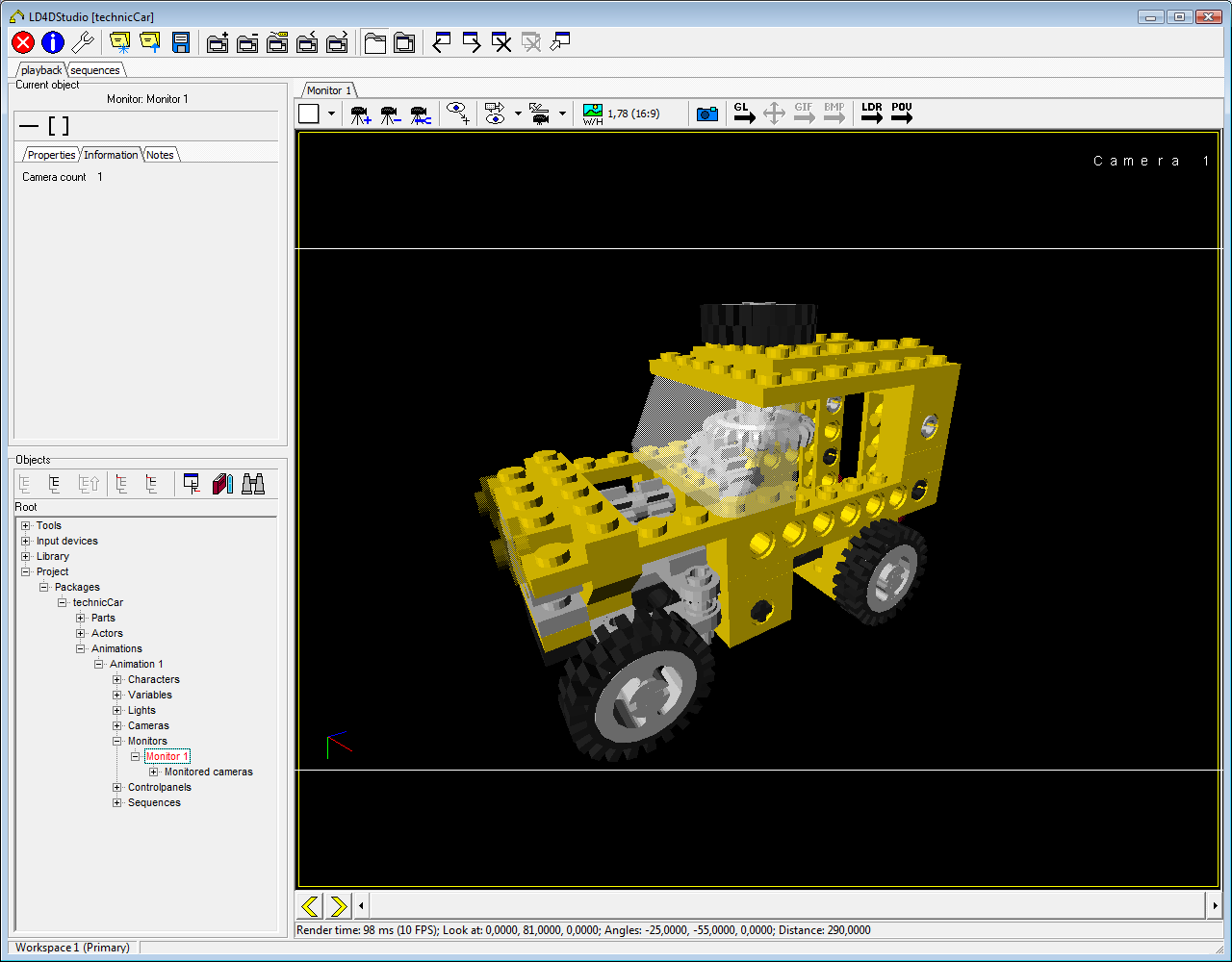 An animated model of something.